SUMAYYA 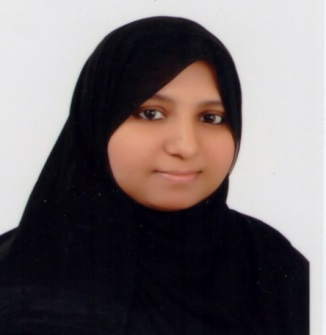 Email		:	sumayya.380920@2freemail.com Objective:To secure a challenging and professionally rewarding position as per my qualification in food processing industry where I can utilize my creative, conceptual and managerial skills in order to achieve the highest-quality and most effective products for my employer and clients alike, and also attain personal satisfaction and fulfillment in my field and aimed to achieve success and recognition in my chosen discipline. Professional Summary :Quality controller  at Seoul Bakery , Sharjah Quality Controller at Al Madeena Automatic Bakery, Ajman Quality Training under Department of  Al Rawabi                                                                                                                                                                  Dairy Company, DubaiHolder of valid UAE Driving LicenseCareer Achievements: Oversaw all aspects of external and internal operations involving  food processing and quality control with the goal of successfully driving customers to the establishments while keeping department costs to the company as low as possible.Maintained Highest quality work environment and Well-disciplined systemsImplementation of  quality control systems necessary for food safety Professional Experience Quality Controller: - Seoul Bakery ,Sharjah                           Duration: 2 years 6 monthsTo ensure key areas of risks in various food operations for early remedial actions.To ensure compliance with the regulations, licensing conditions and codes of practice related to food business.Monitoring  the health conditions of food handlers and to arrange timely medical examination or suspension of work if necessary.Handling complaints/enquiries from customers on  food hygiene related matters.Ensures qualitative and quantitative process of the product.Establishing and monitoring quality policies and related documentation.                                                  Implementing quality control systems necessary for food safety and there by achieving customer confidence and business target.Guides all the team members to ensure the proper implementation of HAACP guidelines, GMP and municipal rules.Conducts monthly HACCP meeting with all team members and ensures the system are compiling with HACCP rules and procedure and arranges internal and external auditor to verify the whole HAACP system.Responsible for conducting in-house training programs.Quality Controller:- Al Madeena Automatic Bakery                           Duration: 2 yearsEnsures qualitative and quantitative process of the product.Establishing and monitoring quality policies and related documentation.                                                  Implementing quality control systems necessary for food safety and there by achieving customer confidence and business target.Guides all the team members to ensure the proper implementation of HAACP guidelines, GMP and municipal rules.Conducts monthly HACCP meeting with all team members and ensures the system are compiling with HACCP rules and procedure and arranges internal and external auditor to verify the whole HAACP system.Responsible for conducting in-house training programs.Academic Profile  :        Certifications:Food Safety Management Programs - HACCPQuality Management system Auditor/Lead auditor Course                    (ISO 9001:2008)                                                                                                                                          PGD Quality Assurance in Microbiology:Principles in Quality AssuranceQuality in Food and Pharmaceuticals  Total Quality Management   Computer Proficiency:Microsoft Windows Microsoft DOSMicrosoft OfficeInternetEmailsSkill Set:Excellent verbal and written communication skills.Technical knowledge relevant to food industry.Knowledge of relevant legislation and quality control standards.Good organizational skills and a methodical approach to work.The ability to prioritize workloads and meet project deadlines.Good team working skills.Personal Details:           Marital Status			:	MarriedSex 				:	FemaleDate of Birth			:	26th April. 1984Nationality			:	IndianVisa Status			:	Husband SponsorshipLanguages Known	:	English, Hindi, Arabic (basic) & Malayalam.                                      Qualifications :Qualifications :Qualifications :2007-2009MSc. MicrobiologyBharathiar University, Coimbatore, India2002-2005BSc. MicrobiologyBharathiar University, Coimbatore, India 